РМУНИЦИПАЛЬНОЕ КАЗЕННОЕ ОБЩЕОБРАЗОВАТЕЛЬНОЕ УЧРЕЖДЕНИЕ«Средняя общеобразовательная школа №11» Проект«Мой класс-моей школе»«Наш сплоченный коллектив»(внеклассная работа)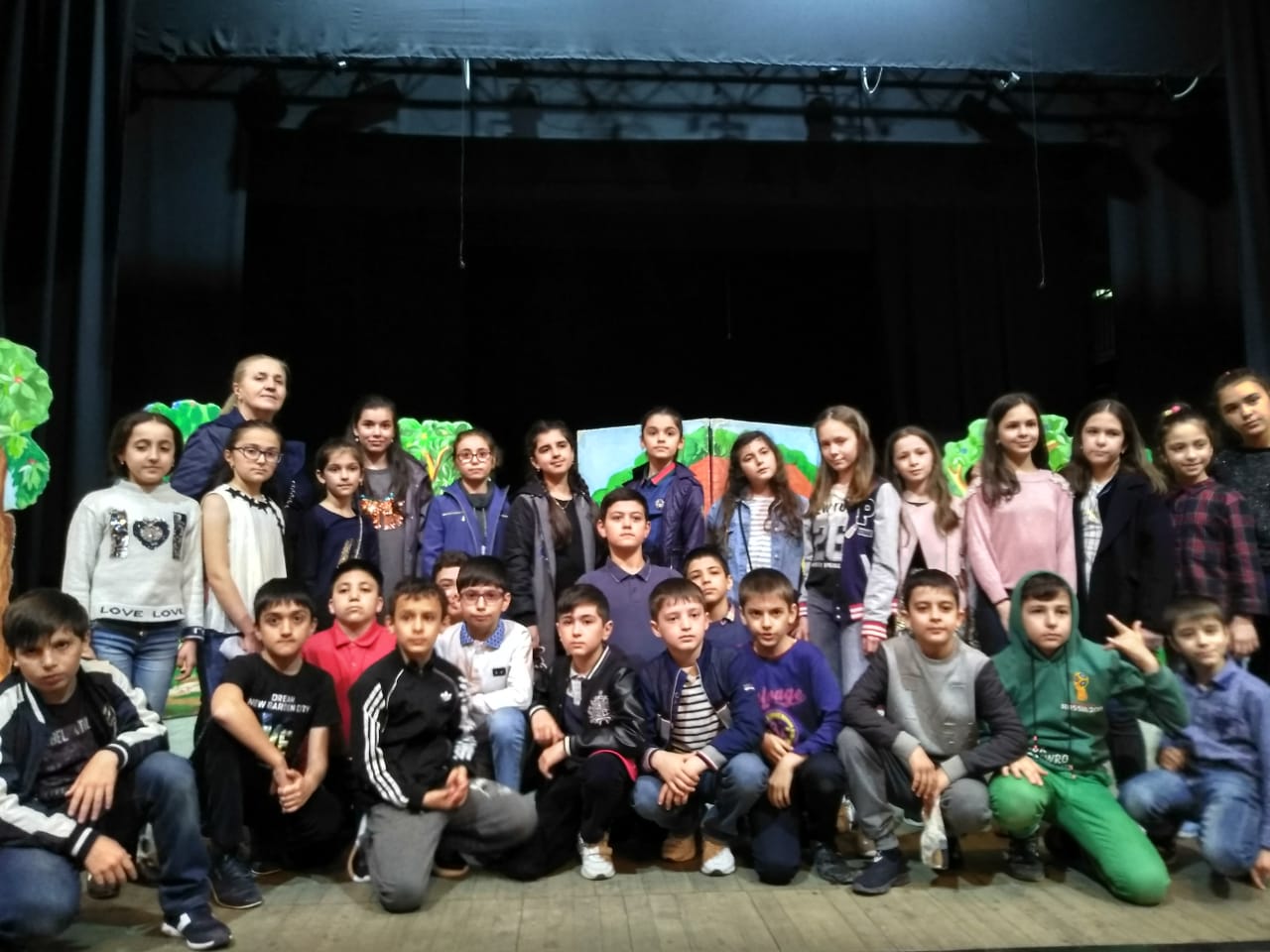 Творческая группа:           Выполнили ученики 7 класса «Б»:               Учитель:                 Абдуллаев Абдулмалик Р.                          Нурудинова Пирдаз Абдуллаевна.                 Рамазанова Сурея А.Содержание       1.Введение_______________________________________________с. 1                                           2.Основная часть.________________________________________с.2       2.1Внеклассные мероприятия._____________________________с.3       2.2.Достижение учащихся._________________________________с.8       3.Выводы и итоги(фото).__________________________________с.91Введение.    Цель нашего проекта -  рассказать не просто о нашем классе, а  дать оценку нашим достижениям, подчеркнуть  основные направления, реализованные в жизни класса, такие как:  мероприятия по развитию талантов, способностей к  сплоченности  коллектива, активности учащихся. При этом  соблюдение учащимися  этических и эстетических  норм в коллективе. Между тем, наш коллектив учащихся ведет активный поиск самых эффективных методов для продуктивной учебной деятельности, чтобы не ухудшилось здоровье детей, создать оптимальные условия   для досуга. Здоровый ребенок-это не только отсутствие болезней, а состояние полного физического, душевного и социального благополучия. Поскольку забота о здоровье- это главная задача в нашем обществе, в целях сохранения  и  укрепления здоровья учащихся в классе и в школе, сегодня приоритетным  остается  направление: оздоровительные программы, досуг         Рассказ, о сплоченном   классном  коллективе.   Мы учимся  в 7 «б» классе, в школе №11. Модель классного самоуправления: актив класса,  президент, звеньевые. Направления для   организации  жизнью класса; внеклассная работа; учебно-воспитательная работа;  морально-нравственная, эстетическая, спортивно-оздоровительная работа  и другие  Мы все разные,  но равные. Все мероприятия проводим сообща, решаем  коллективно основные вопросы. Ссоры и скандалы разрешаем  форме диалога, компромисса. Иногда приходится разрешать все актуальные вопросы совместно  с родителями и с классным руководителем. В принятии решений и самореализации  мы учимся быть инициативными и самостоятельными , и  это в интересах всего коллектива.  В этом проекте мы хотим  раскрыть, как мы формируемся в коллективе как личности, как общаемся, как проводим свободное время. Забота и внимание классного руководителя в течение всего года	сильно отражается на нас. Ни один ученик не остается без внимания. Мы думаем, что для достижения намеченных целей нужны правила и требования,  принципы: добровольность, выборность органов самоуправления,  последовательность и систематичность их работы.                        Все это должно быть во взаимодействии всех органов  самоуправления, а так же  в сотрудничестве детей и взрослых при подготовке и принятии решений.                                                                                                                                                                                                       1                              Наш классный руководитель    Нашим классным руководителем является Нурудинова Пирдаз Абдуллаевна. Каждый из нас любит и ценит нашего классного руководителя. Мы очень уважаем Пирдаз Абдуллаевну, а она в свою очередь любит нас. Наш классный руководитель всегда помогает нам, за мы очень ей благодарны. Мы совместно организовываем мероприятия..В 4 классе  Пирдаз Абдуллаевна начала вести у нас «Основы светской этики» и  «Афлатун».  Еще с тех пор мы хотели чтоб она же была у нас классным руководителем. И вот по переходу в 5 класс, мы были безумно рады тому, что Пирдаз Абдуллаевна стала нашим классным руководителем.  Мы всегда стараемся не огорчать нашего классного руководителя. Любим  и ценим  своего  классного   руководителя. 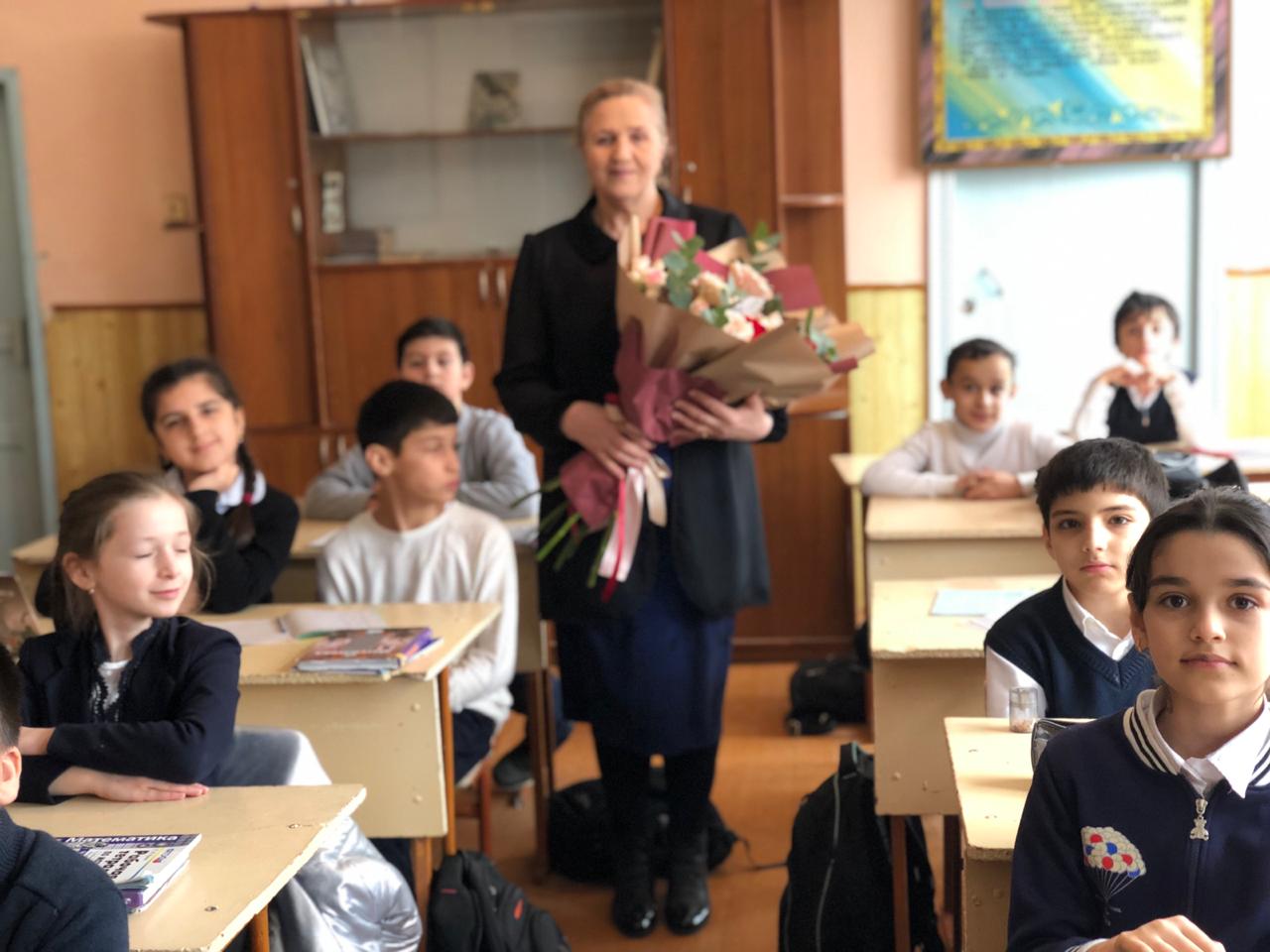 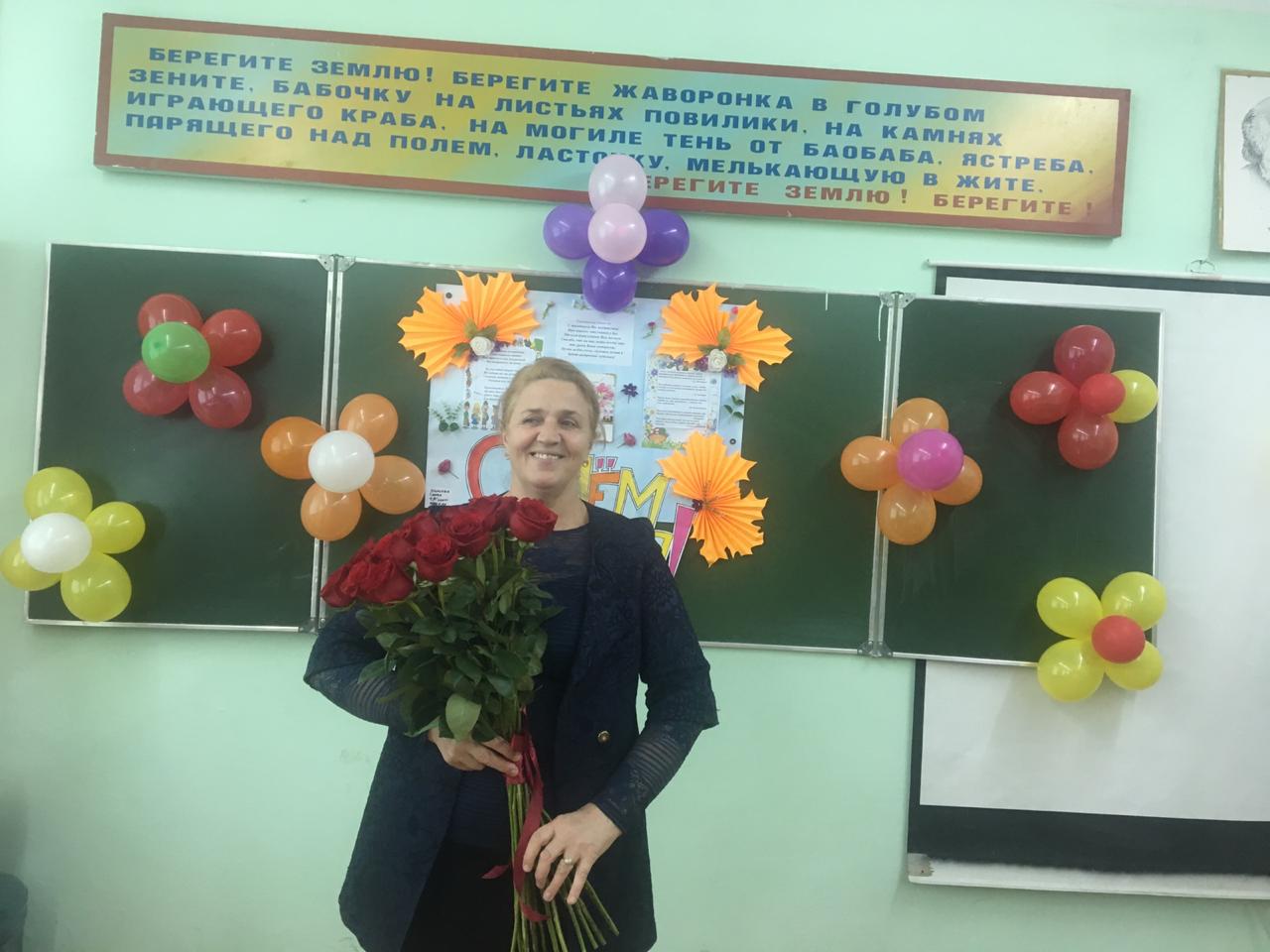 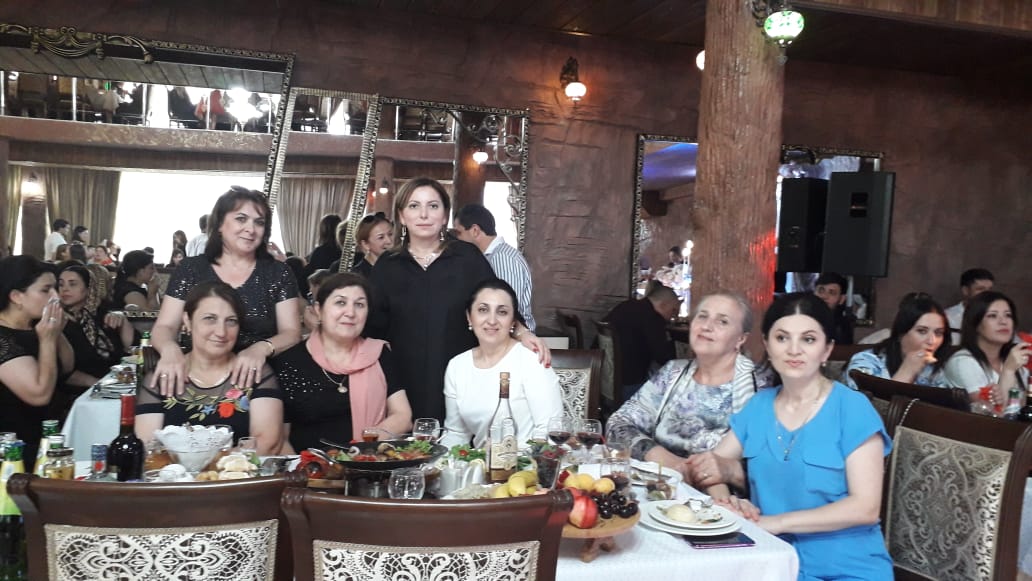   Коллектив учителей школы№11 с директором Анжелой Шахамировной2.1. Основная часть.                    Мы - значит класс.          Для нас слово класс   означает не просто группа  людей, приходящие в школу для обучения и саморазвития, для нас  это нечто большее. Это  наша жизнь. В нашем  классе все ребята такие разные и особенные, но в тоже время нас объединяет много общего. Наш класс очень  дружный и весёлый, на переменах мы общаемся, обсуждаем новости и играем в разные игры. Если кто-то не успел сделать домашнее задание, он всегда может попросить помощи у одноклассников, после  уроков помогут тем , кто его не знает.  По окончанию  уроков все вместе идем домой. Мой класс–это моя вторая семья. Нам  очень повезло с классом, в котором мы учимся и особенно, с классным руководителем,  Нурудиновой Пирдаз  Абдуллаевной. Она очень  многое  для нас делает и мы за это ей благодарны. Она вкладывает в нас много. Она самая классная-классная. Школа встречай нас!            Сегодня  1 сентября, прекрасный день для ребят. С утра  — лишь веселье и  смех, ведь  все после лета учиться хотят: Сюда, в школу, тянет нас всех. День знаний- прекрасная  дата. Ура! Звони, колокольчик, скорей, чтоб ринулась в классы гурьбой детвора, в проёмы широких дверей. По учителям за три месяца мы соскучились,  просто сил нет. День знаний зовёт молодые умы вершить двадцать первый наш век. Сегодня букеты повсюду пестрят и радости слёзы блестят. Сегодня глаза восхищенно горят у мальчиков и у девчат. Да здравствует первый сентябрьский урок! За парты садиться пора. С улыбкой ступает на этот порог—Да здравствует школа. ура!                                                                   3                                   Экскурсия по Дербенту          Прогулка по Дербенту оставила за собой очень  приятные воспоминания. этот солнечный день мы гуляли по просторам Дербента- одного из древнейших и красивейших городов Северного Кавказа. Больше  всего нам запомнился поход в музей,  мы увидели там ручную работу женщин: плетение ковров, глиняные кувшины, глиняную посуду и кинжалы.        Поездка в Дербент стал одним из незабываемых дней нашей жизни!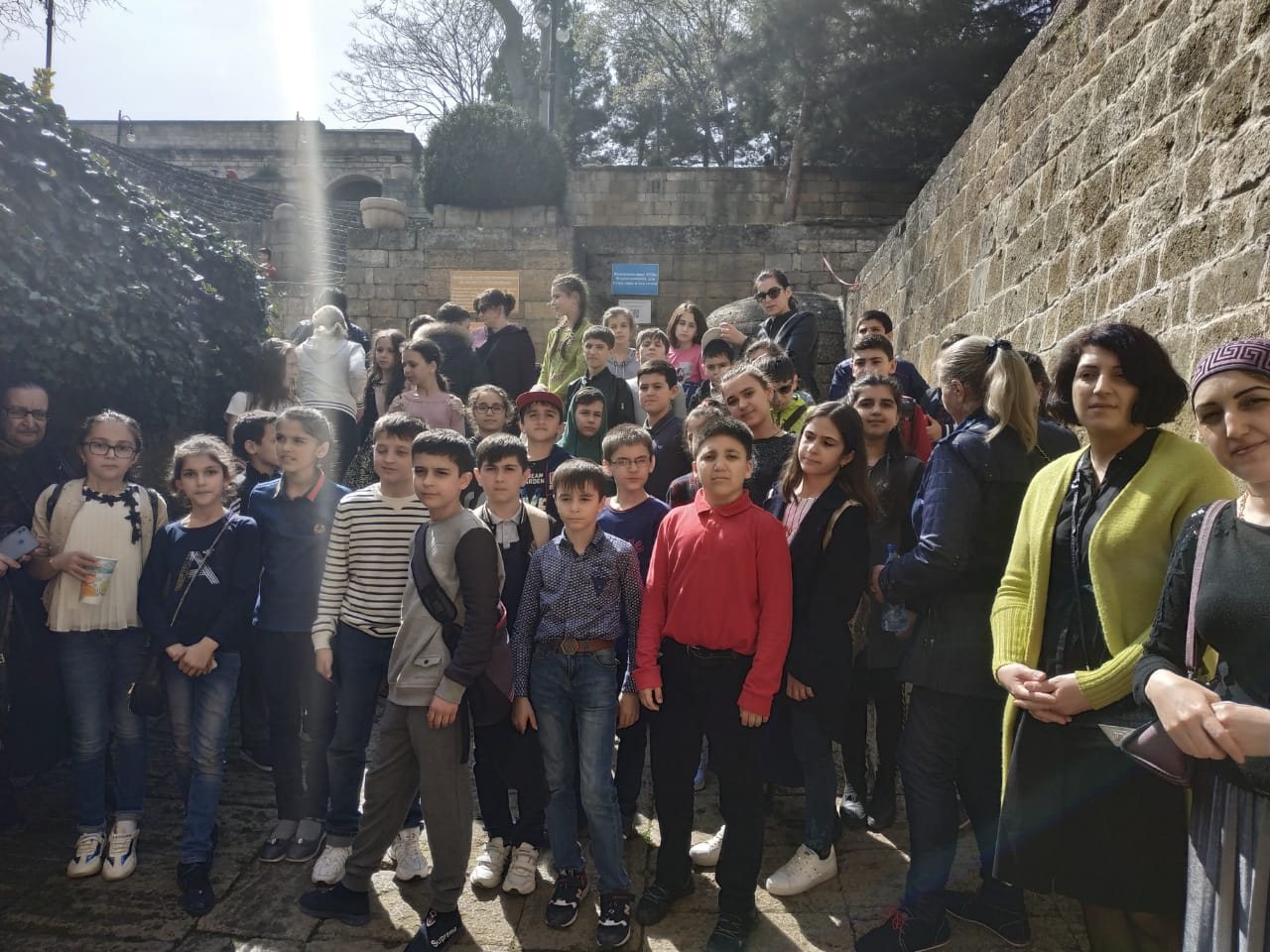             Увидев, как раньше жили люди в Кавказе, понимаешь насколько мужественный и сильный кавказский народ. Дагестанцы, издавна славились мужеством и отвагой горцев. Мы  никогда не сомневались, и не будем сомневаться в том, что именно, дагестанский народ всегда был, есть и будет самым мужественным…                                                             4Экскурсия по МахачкалеЭкскурсия по Махачкле-запоминающее событие , навсегда оставшаяся в нашей памяти. В тот день мы гуляли по столице  Дагестана, в Махачкале. После прогулке по красивому парку, мы пошли  в театр.  Это все происходило накануне Нового года.  Мы посетили спектакль «Белоснежка». Он был про  девочку- подростка, потерявщуюся в лесу, которую нашли цыгане. Спектакль был интересный, нам всем он очень понравился.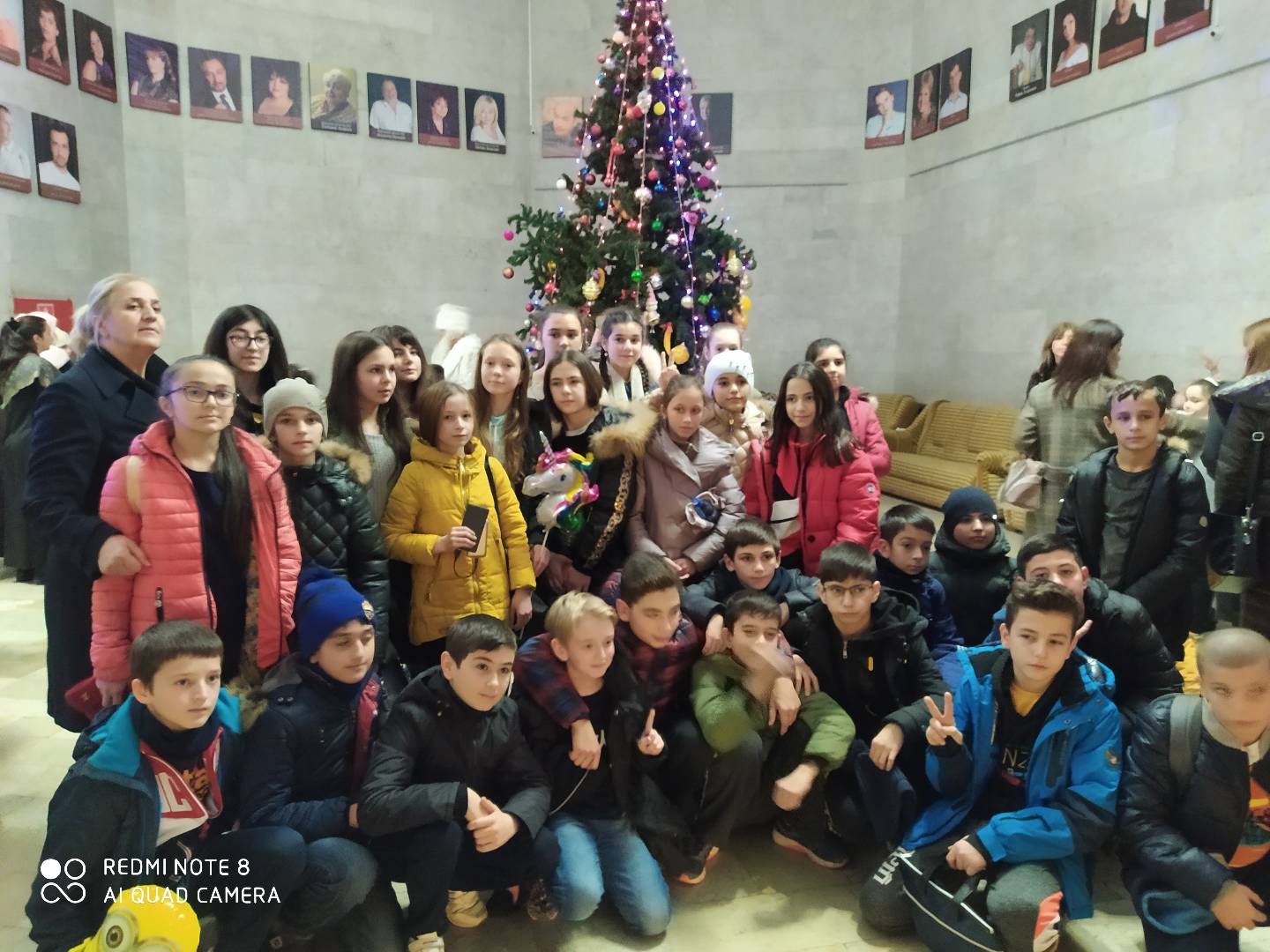               После театра мы пошли  «Мультилэнд.» Это развлекательный центр. Больше все нам запомнились  вулкан и батуты. Батуты  были  большие и их было очень много. Мы бегали, прыгали и веселись. Мы были в  лабиринте, в котором  очень  легко потеряться. Мы игрались и  развлекались, используя  пушки и  небольшое футбольное поле.  Играли даже девочки,  поделились на команды и играли. Эта поездка оставила за собой много пиятных воспоминаний на всю жизнь.                                            5            Посещение Индустриально-Промышленного колледж                Мы с моим классом посетилиИндустриально- промышленныйКолледж, с целью профессионально-ориентационной работы, по специальности «повар», нас было 25 учеников. Наш повар-кондитер специализировалась и работала в Москве в ресторане. Она нам проводила интересные лекции, семинары ,практические занятия. Преподаватель очень интересно и доступно объясняет нам.Мы слушали очень внимательно. За время посещения в колледже проводились помимо занятий, различные конкурсы и соревнования: «кто лучше?» «кто быстрее?».        На практических  занятиях, мы готовили много вкусных блюд: салаты, запеканки, печенья. Самое главное - самостоятельно приготовили вкусные картофельные пирожки и  ели   их с удовольствием. Блюдо,  приготовленное нами, было самым  необыкновенным  и вкусным. Итогом мы должны были приготовить что-то необычное. Мы,  прекрасно справились с заданием:  приготовили венские вафли, с   мороженным и  с  карамельной сгущенкой. После провели конкурс на самую оригинальную подачу блюда.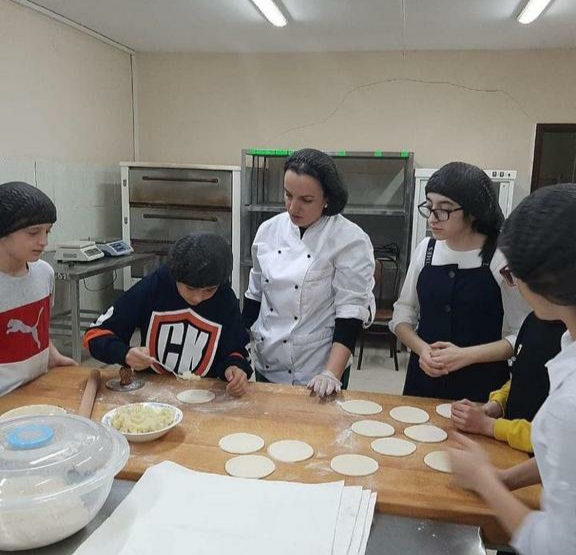                                                             6Классный часна тему:«100-летие ДАССР»                 11 января, после  каникул мы с классом провели открытый урок на тему:«100-летие ДАССР». Мы пригласили  на классный час  ветерана афганских событий Магомедова М.Р. Он  рассказал много эпизодов из военной жизни :в тяжелые годы войны оказывали помощь друг другу, о мужестве и смелости солдат и офицеров. Сообщил Магомед Раджабович, как самые лучшие вертолеты и самолеты были использованы в этой войне. И был очень поучительный рассказ о том, как он учился в сельской школе. В дальнейшем Магомед Раджабович  рассказал нам как стал учителем истории. Мы все очень внимательно его слушали и сделали для себя выводы. Нам было очень интересно.  «Спасибо вам, уважаемый Магомед Раджабович!»  так мы его поблагодарили 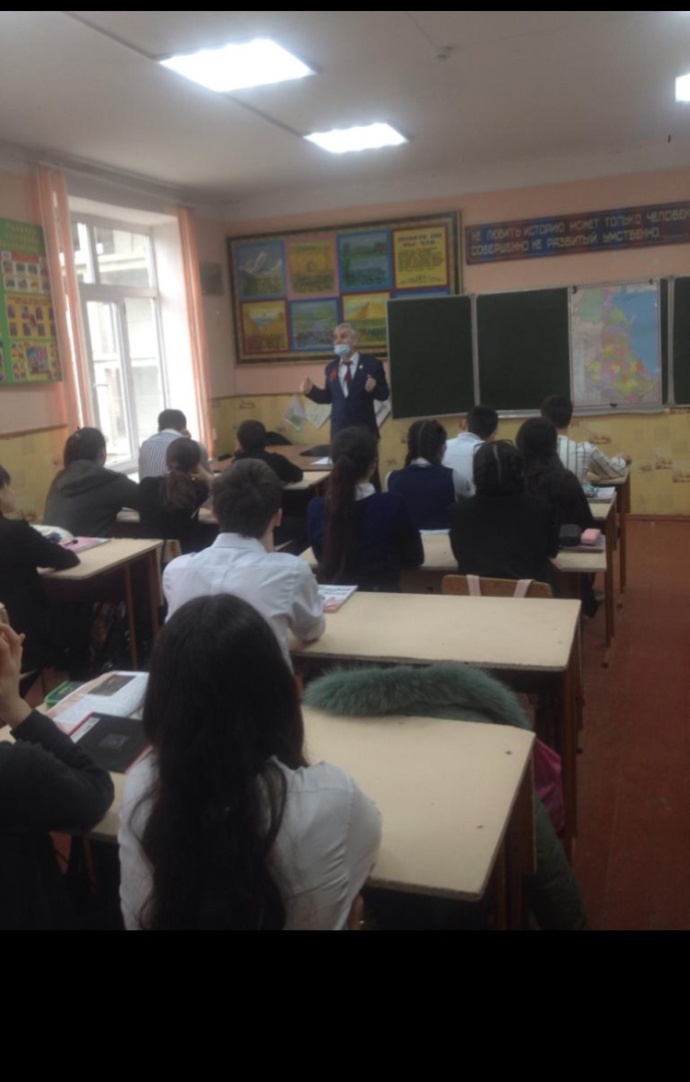 7           2.2 Достижение учащихся                                           Достижения учащихся:      В нашем классе  есть много спортсменов: Загидов М.Шапи,         Абдуллаев А.Малик, Рабазанов Марат, Амиров Юсуп.                                                                                                                                                                                Но мы расскажем о  Загидове  Магомедшапи. Он занимается вольной борьбой 5лет и выиграл много медалей и грамот. Одна из его поездок была в Казахстан, Ставрополь и почти каждый раз привозил 1места. После  очередной победы по вольной борьбе в Севером Кавказе, Шапи, пригласили к главе  Избербаша(М.Исакову) и ему вручили грамоту .Спорт- это наша жизнь!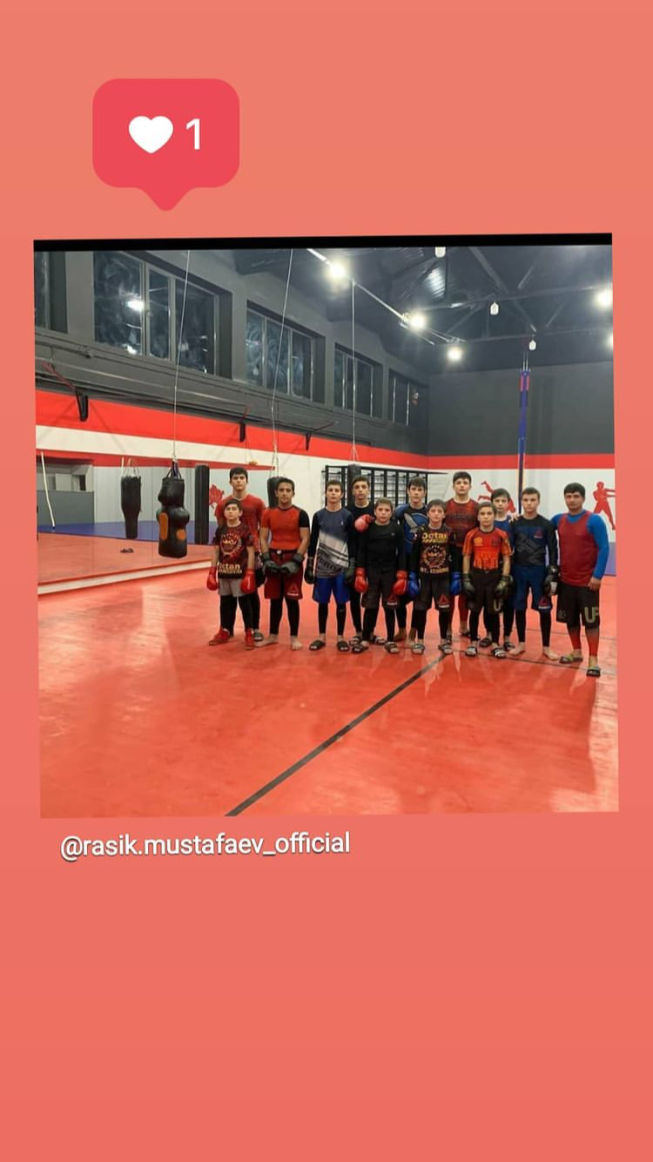 8                                                                                                                     Выводы и итоги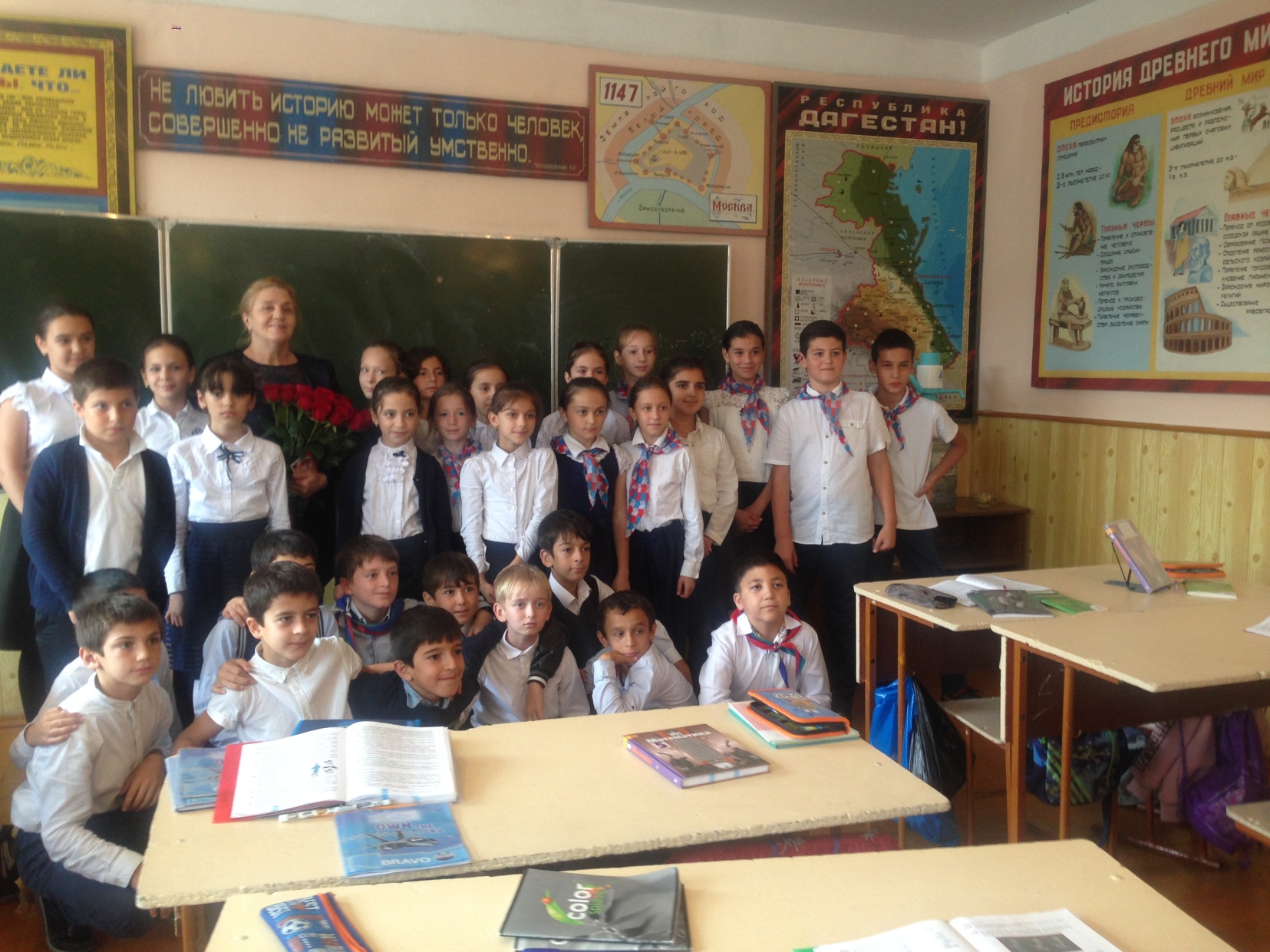 Сейчас мы стали более самостоятельными, мы стали боле взрослыми. Все решения мы научились принимать коллективно. К советам и рекомендациям взрослых прислушиваемся. Теперь многие мероприятия можем проводить и организовывать сами. Поэтому неслучайно  мы являемся призерами и победителями предметных олимпиад, конкурсов, турниров, соревнований и разных состязаний.                                                                               Фотогалерея. 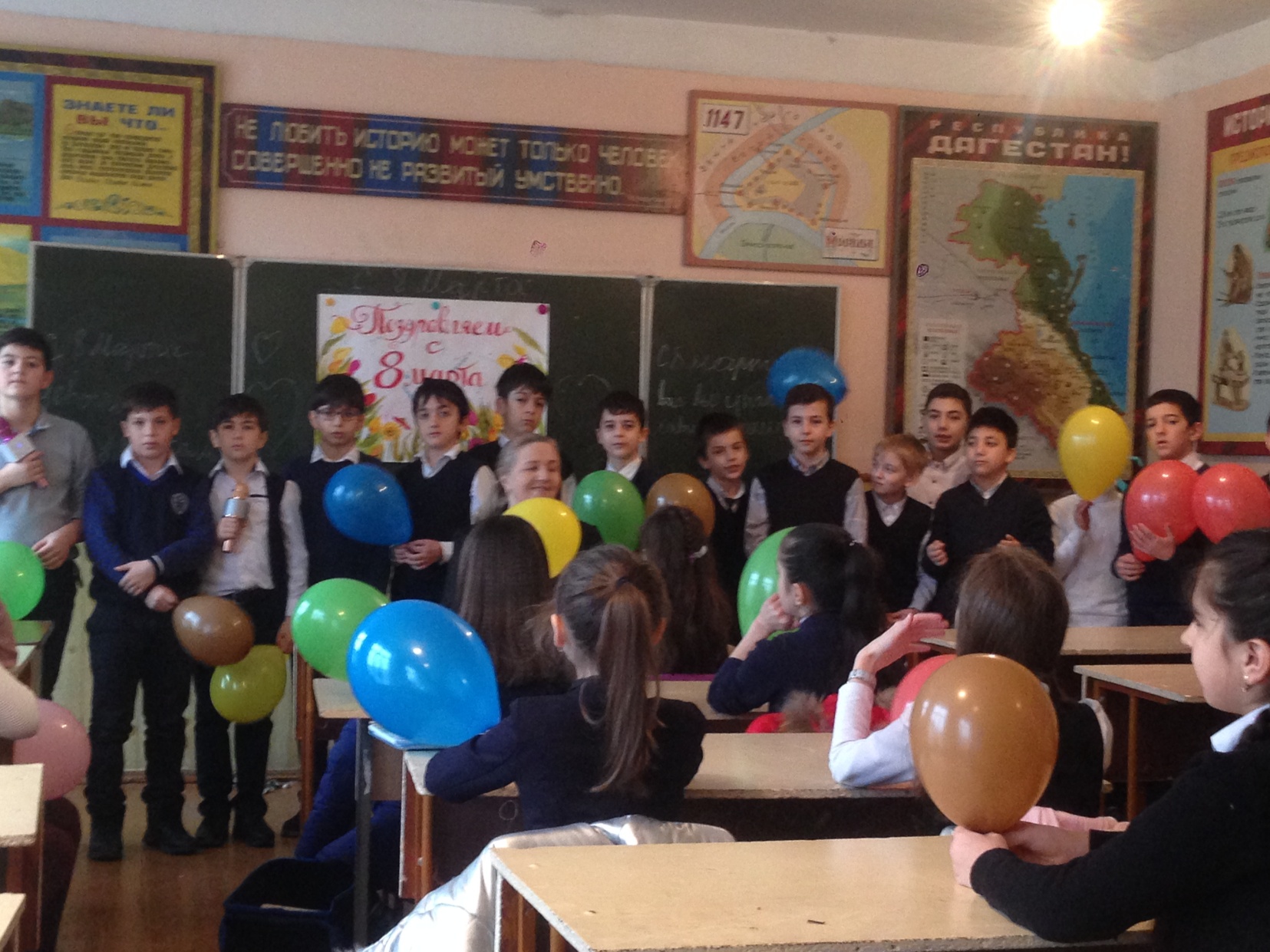 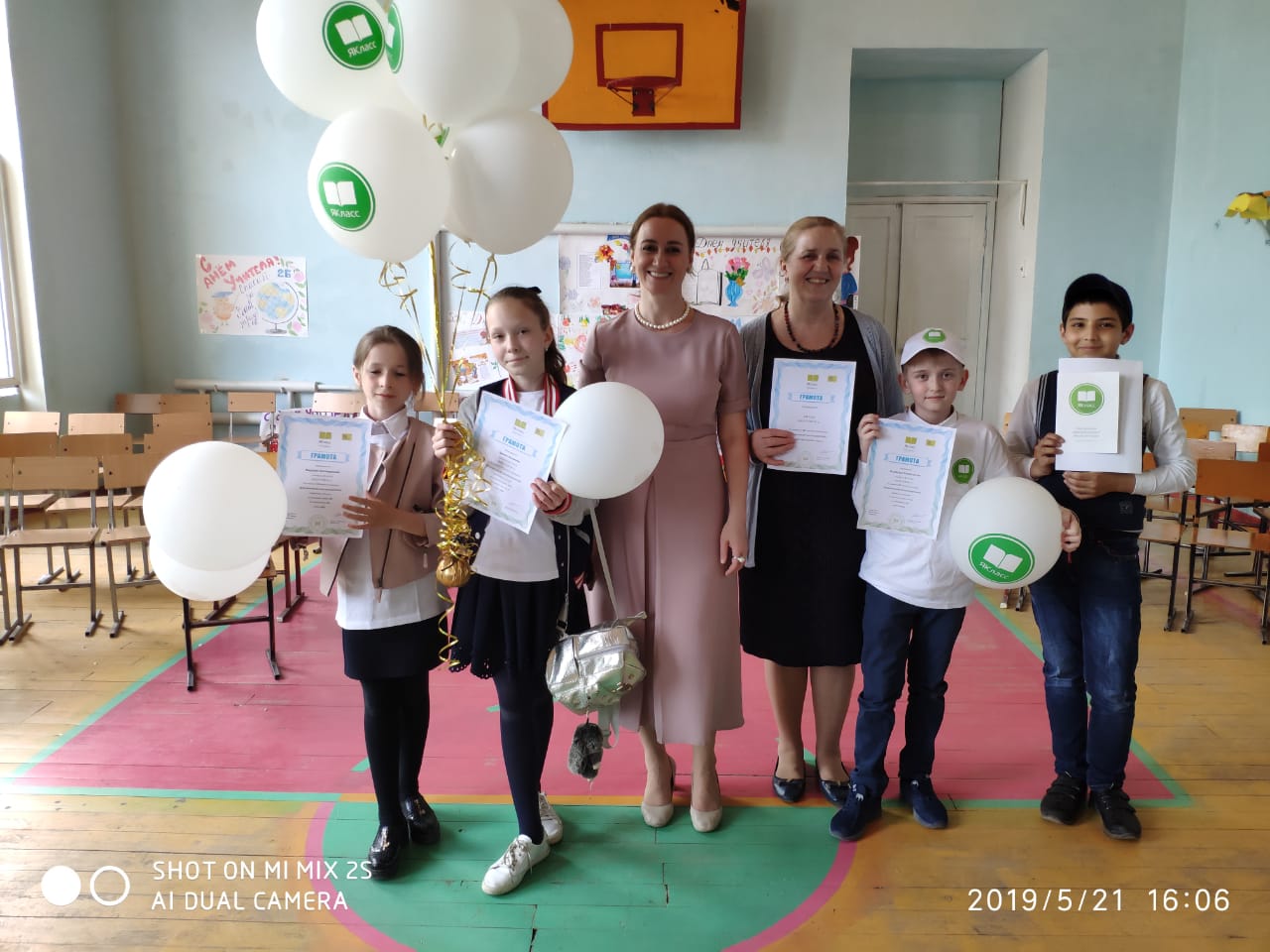 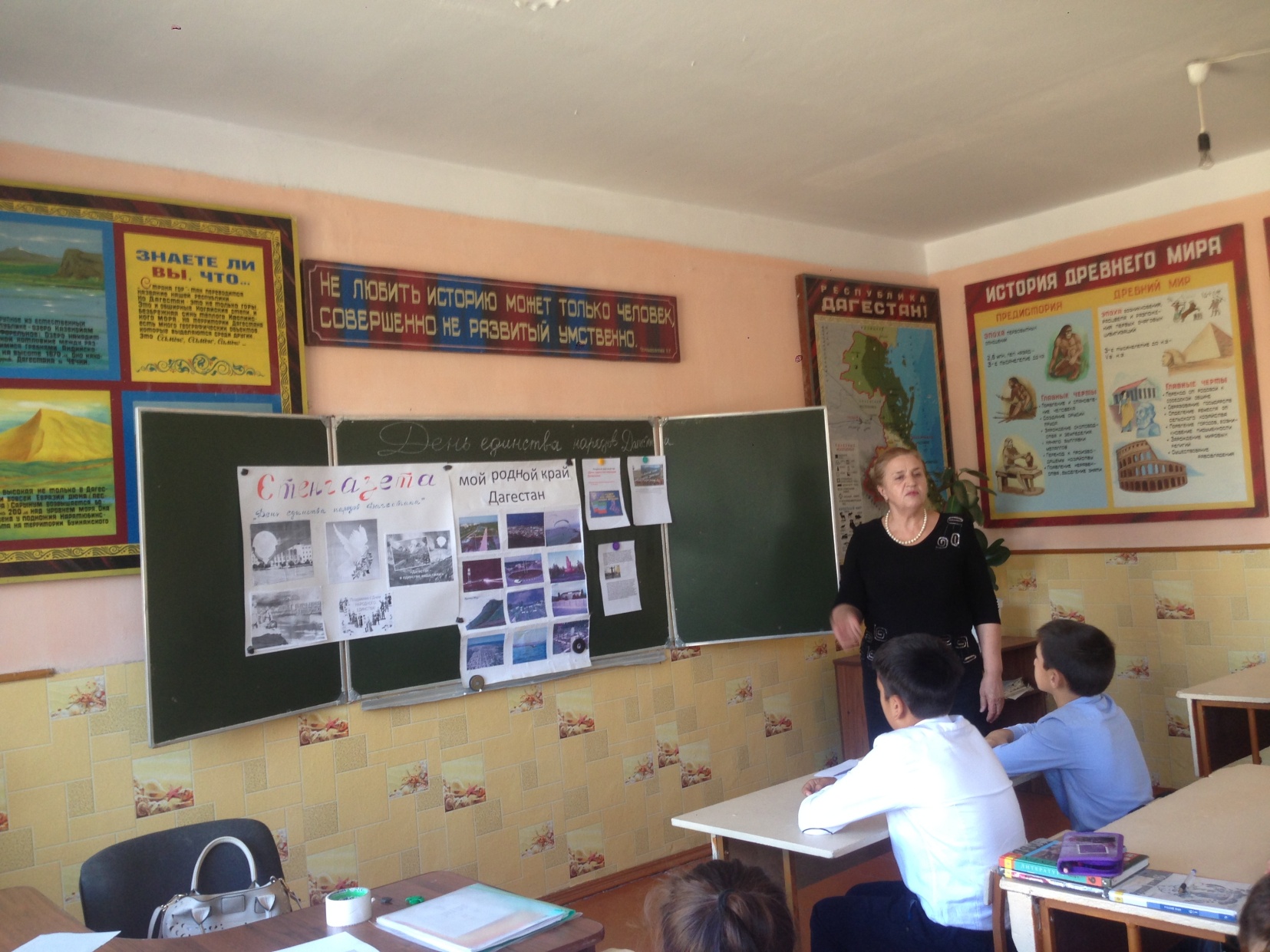 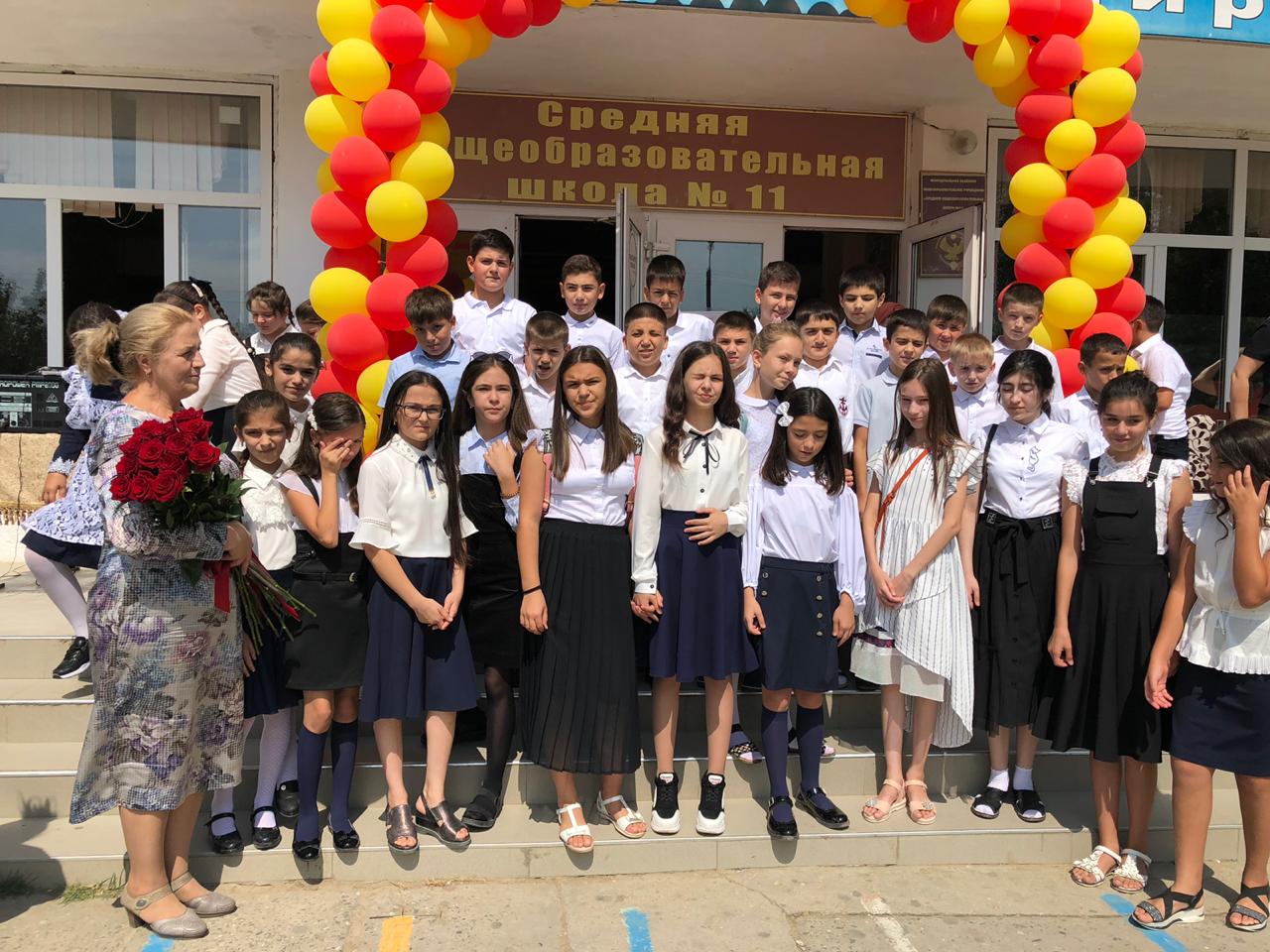 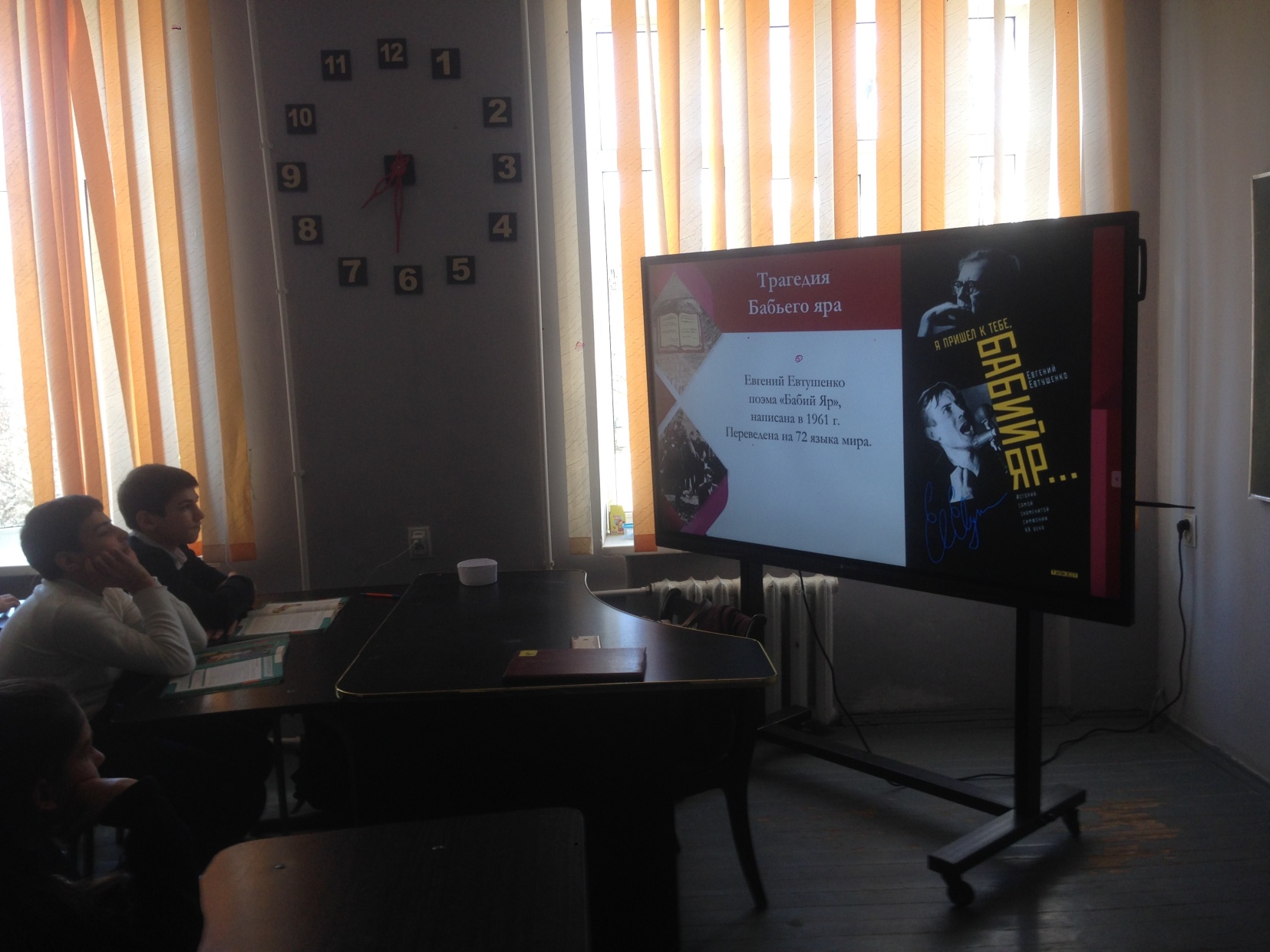 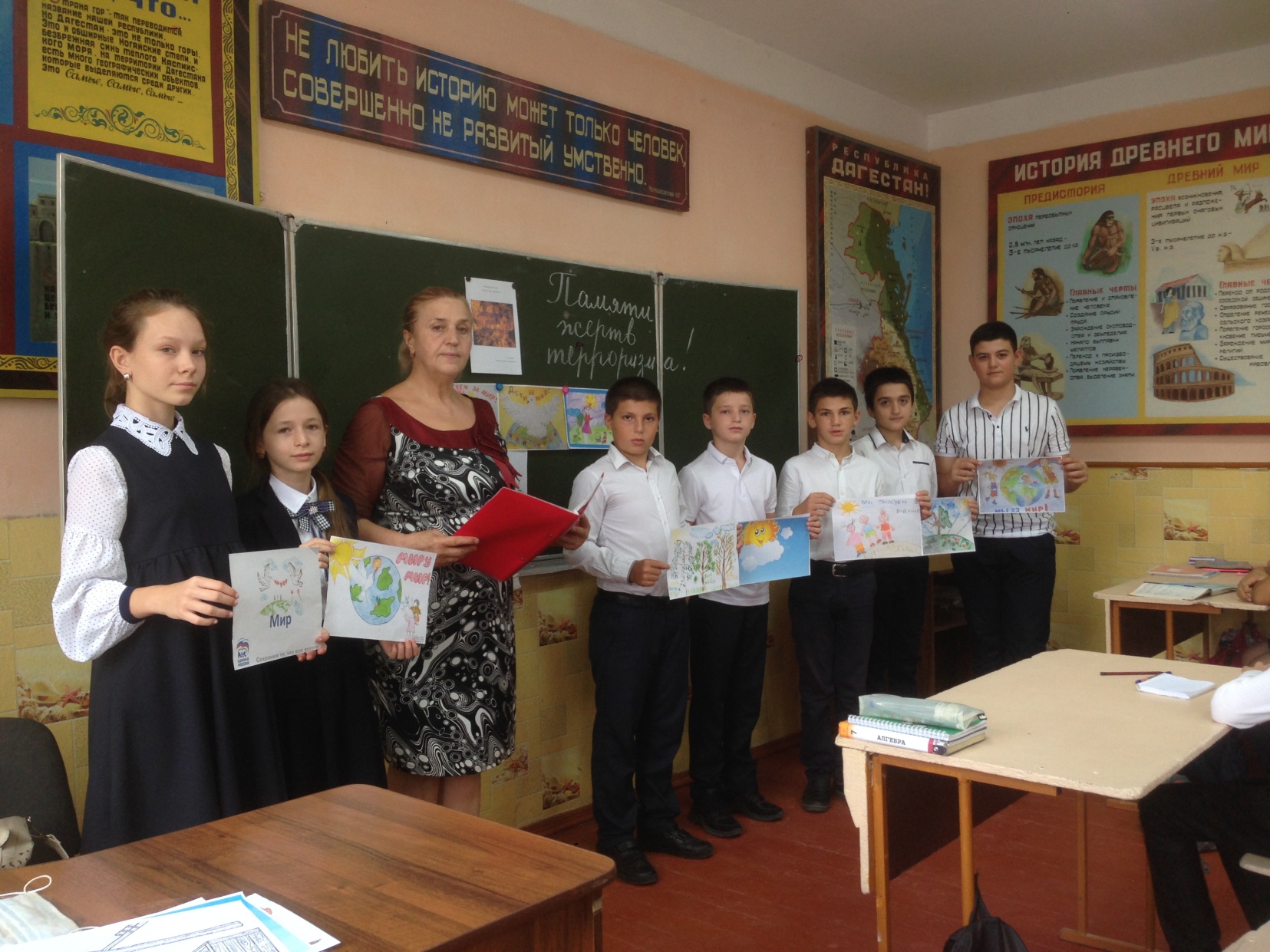 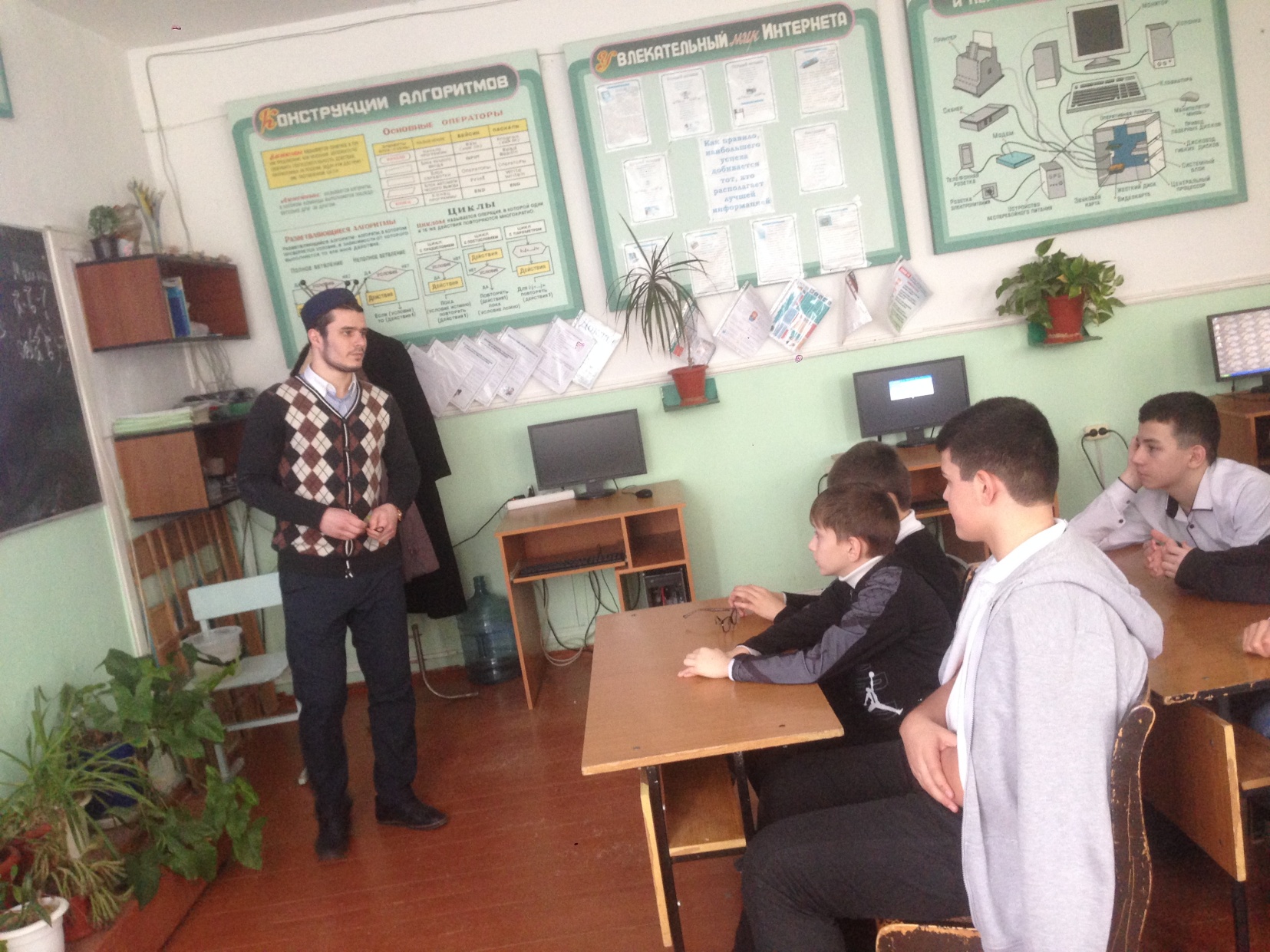 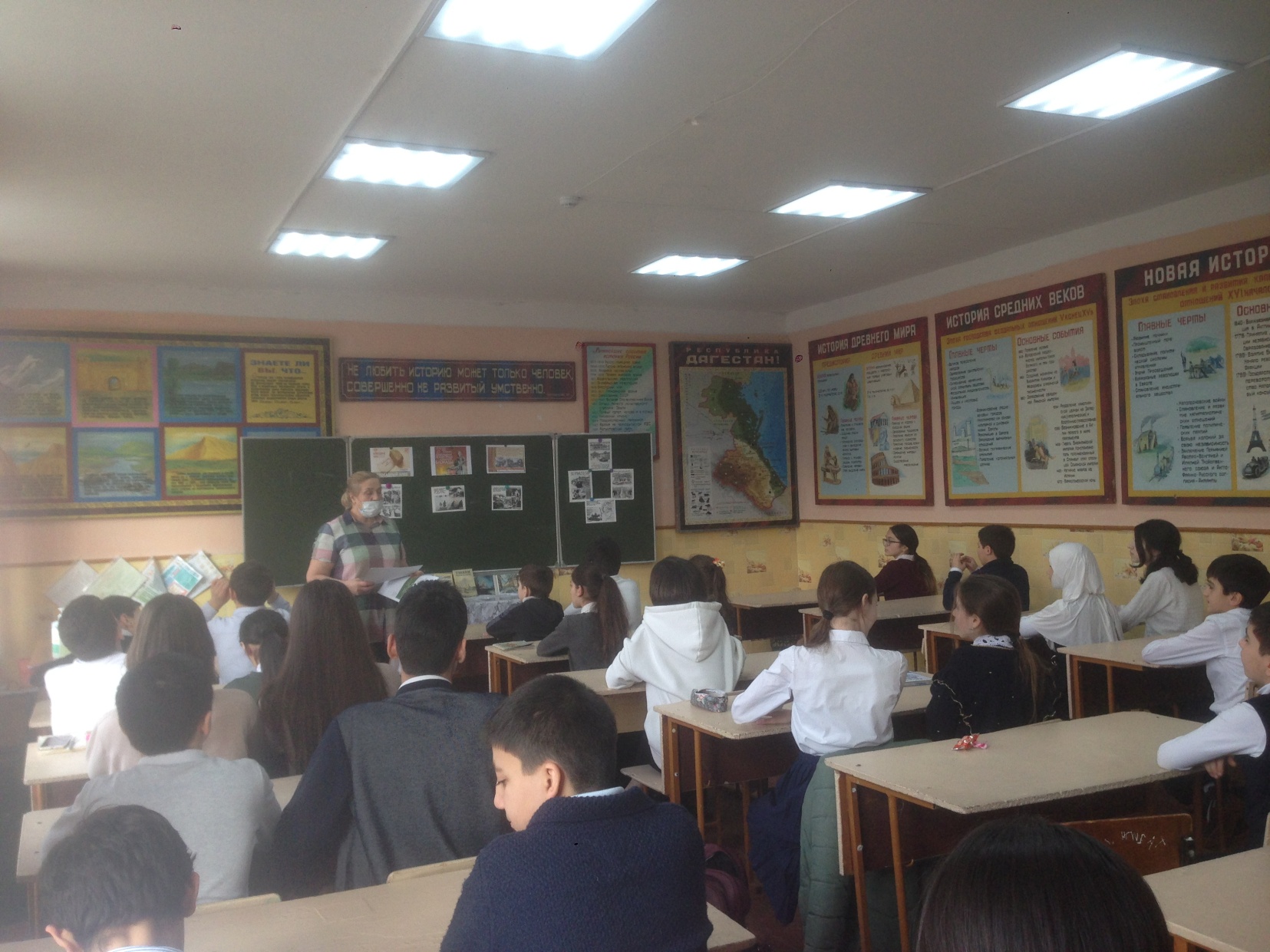 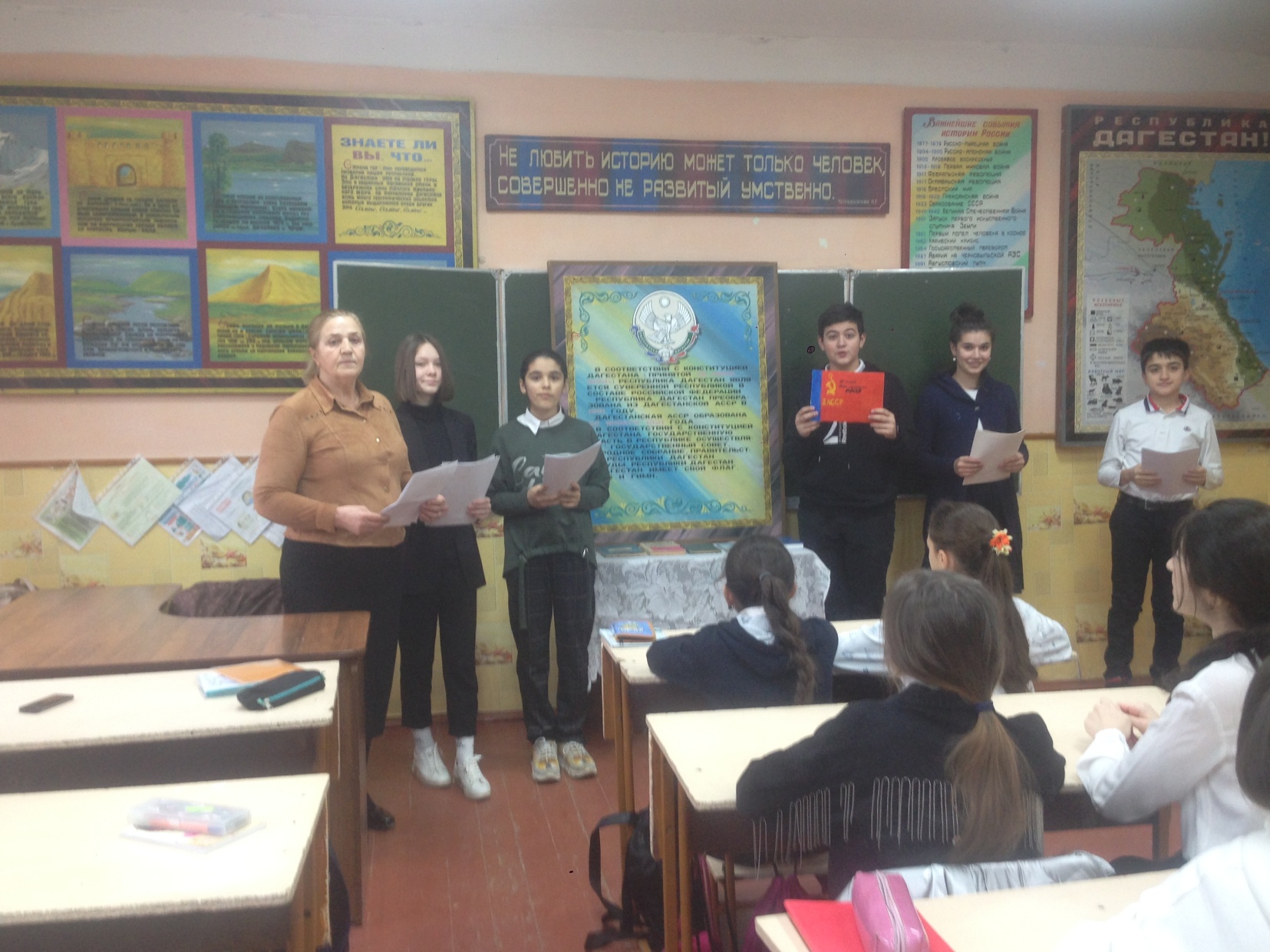 